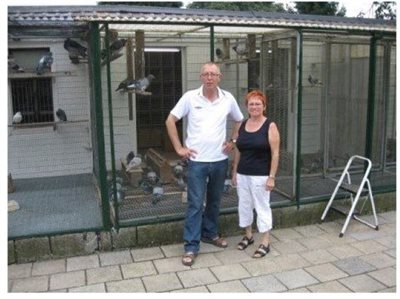 Wefo-LimburgWedvlucht Orleans op 2 juli 2022Deelname 762  duiven. Los 08.00  uur. 1e duif 13.00.20 uur. Snelheid 1497.131 m/pm. Spektakel in Nieuwstadt !Sensatie bij de Combinatie Berensfreise ! Goud bij de Wefo, Zilver bij de Roerstreek, brons bij de Afd.Limburg.Zaterdag 2 juli was het een dag om te stelen. De lucht was hemels blauw en de zon die scheen als nooit te voren. Het was een echt duivenweer. De gegevens die we kregen hoe de toestand was op de vlieglijn die waren ook buitengewoon goed. Daarom waren we dan ook  niet verrast toen de melding kwam dat de duiven in Orleans om 08.00 uur waren gelost met een kalme zuidoosten wind. Bij het horen van dat bericht begon men aan het thuisfront al te overwegen. Met een beetje hulp zullen de duiven toch wel kort bij de 90 kilometer per uur kunnen doen was de algemene gedachte. De gemiddelde afstand die de duiven kregen te verhapstukken lag tussen de 425 en 475 kilometer. Dan zal het rond de klok van 13.00 uur zijn dat de duiven dan binnen moeten komen was de algemene gedachte. Met die veronderstelling kon men om 12.00 uur in alle rust de soep en de patatten naar binnen werken. En dat middagmaal zat nog niet goed en wel achter de kiezen of het spektakel van Orleans begon al. Al snel deed het de ronde dat in de voorvlucht < op een afstand van 425 kilometer> duiven waren geklokt om 12.45 en 12.49 uur. Dat zal toch niet waar zijn zeker? Maar het was wel waar ! Even daarna begon het te stormen. Overal kletterden de duiven op de planken. In Nieuwstadt bij de Bertha en Wolfgang Berenfsreise was het of een bijenvolk met een nieuwe koningin was uitgevlogen. Het krioelde!Om 13.00.20 uur sjeesde bij hun de duivin met ringnummer 9/1128944 over de antenne alsof  de duivel achter haar aanzat. Dat ging allemaal zo bliksems snel dat beiden zich ’n beetje verschrikt en verbaasd aankeken. Bertha en Wolfgang kregen nauwelijks de tijd om af te koelen of het spektakel zette zich voort. En niet zo zuinig! Het elektronisch systeem dat liep heet aan. Van de 59 duiven die de combinatie mee had kwamen er méér dan de helft binnen heel korte tijd binnen. Gewoonweg overrompelend. Bij het elitespel van de Wefo spelen ze 30 prijzen, bij hun samenspel “de Roerstreek” 33 prijzen en bij Midden Limburg 36 prijzen en bij de Afdeling Limburg,< schrik niet > werden dat 42 prijzen. Opeen rijtje gezet begon dat bij de Wefo met 1-4-5-7-8-15-27-28-34-64 tegen 762 duiven, in het ‘SS-Roerstreek’ tegen 485 duiven begon het met 2-5-6-8-9-13-19-20-25-45 en bij het vlieggebied Midden-Limburg tegen 1071 duiven 3-13-14-19-20-28-48-51-58-103 en  Provinciaal bij een deelname van 3882 duiven werd het nog erger. Daar begon hun rozenkrans van 42 kralen met 3-17-18-23-24-43-90-96. In percentage uitgedrukt betekent dit dat ze en gemiddelde oogst binnen haalde van 60%. En dat van een Orleans op een afstand van 450 kilometer. Het is toch niet te geloven? En de winnares, de duivin “944”, dat die er wat van kan dat had ze al bewezen voor dat ze bij de Wefo de vlucht Orleans won. Ze had toen al negen keer, tegen gemiddeld 1250 duiven, in de concoursen van Midden-Limburg het papier geraakt met onder andere de kopprijzen als 11-43 en 18. En gezien haar afstamming is dat eigenlijk niet zo verwonderlijk. Omdat ze van ’n soort afstamt dat “power” bezit en die vele eerste prijs hebben gevlogen en nog vliegen. Om duidelijk te zijn, haar vader is nog uit de lijn van de vermaarde “Klak” maal het soort van de gekende Norbert Norman uit Kokszijde. En haar moeder is de duivin die in 2021 bij afdeling Limburg 1e kampioen werd bij de categorie ééndaagse fond die dan ook weer afstamt van soort van Norbert Norman maal de Gebroeders Engels uit Putte. Zo is de bewuste  dame “944” één van de vele duiven die bij de Combinatie Berensfreise op de hokken zitten. De geweldige uitslagen die Bertha en Wolfgang dit seizoen alweer hebben behaald is daar een duidelijk bewijs van. Het papier liegt niet! Dus hiervoor de hoed af en hartelijk gefeliciteerd. Proficiat!  Het spektakel bij Bertha en Wolfgang zette zich voort bij ’n andere vedette in Nieuwstadt. En dat was om de hoek bij Dennis Veugelers. Die krullebol maakte het ook weer vet uit de stad Jeanne de Arc. Het ging om centimeters of Dennis had al weer Goud te pakken. Echter zijn glansrol bij de Wefo is er weer ene waar hij veel deuren mee open krijgt. Met 26 prijzen van 37 duiven komt hij er uit wat begint met 2-3-10-18-25-29-36-38-42-44. Dat is niet mis! Zo is de kopgroep van tien gauw gevuld. En de twee die de top-tien vullen is Werner Schroeders uit het Duitse Waldfeucht me Frits Paulssen uit Linne. Ook alweer twee gasten die de Wefo-klok al enkele keren hebben doen luidden. Werner scoort met 10 duiven 4 keer en zit met 6 en 76 mooi op het voorblad van de uitslag. Frits in Linne, die onlangs van Chalons op 25 juni het goud won, die sluit de top-tien met prijs 9 en daarbij ook nog 66-89-202 wat zodoende weer een mooi viertal vormt. Dat waren dus de grote mannen uit de kopgroep van tien. Deze, en ook alle andere prijswinnende deelnemers worden gefeliciteerd. Bij de Wefo gingen 46 liefhebbers van start en daarvan hadden 39 melkers succes en was de vlucht voor 7 liefhebbers te snel en moesten afhaken. In een kort halfuurtje was het gebeurd en waren de 254 prijzen uit de prijzenpot en kon Orleans op 2 Juli 2022 de boeken in als een Prachtige vlucht en met de Combinatie Berensfreise als Geweldige winnaar. ! De prijswinnaars waren: NAAM                       NOCOMB. BERENSFREISE         1 4 5 7 8 15 27 28 34 64 65 67 85 117 120 140 141 147 167 172 173 182 183 190 206 208 210 218 230DENNIS VEUGELERS           2 3 10 18 25 29 36 38 42 44 46 53 62 77 79 86 103 122 126 145 164 165 166 213 233 234WERNER SCHROEDERS          6 76 87 133FRITS PAULSSEN             9 66 89 202FAM. JACOBS                11 26 72 95 130 143 204 229JOHN VAN HEEL              12 45 119H. HERMANS                 13 88 98 99 129 131 132 195GEBR. RINGS                14 30 33 39 55 71 73 82 90 108 109 114 137 138 139 151 161 163 175 176 192 196 198 200 201 209 211 221 222TEAM EUREGIO               16 125 184 215 226 235 238 239H.J. SMULDERS              17 70 104 106 112 135 207H.G.J KUSTERS              19 21 41 127W. SCHOFFELEN              20 136 214G.SIMONS                   22 32 50 189 240F. KEERSSEMEECKERS         23 78 134 154J. HORNESCH                24 51 58 75 81 101 105 124 205 220 231COMB GEENEN & PETERS       31 91 93 217 225GEBR SIMONS & ZOON         35 49 57 61 94 111 113 150 152 158 159 160 186 187 188 191 194 227 228 236FAAN WETZELS               37 224B. MARTENS EN ZN.          40 48 69 148 197 212C. SCHMITZ                 43 60 68 110 123 181GEBR. COX                  47 56 142 171 223NIJSSEN-WULMS              52 63 155NINA FENG                  54 146 156 174COMB. J & M DUITS          59 100 232ARNO VAN LUMIG             74 115 116 185SANDRA WILLEMS             80CORTENRAAD-SLANGEN         83 199L. PALMEN EN ZN.           84G. HAAS                    92 162 169 170 219ROB HOUBEN                 96 179M. GIELEN                  97 121 149 193COMB. GEBR. HENSEN         102 180JOS DIRCKS                 107 144 168J. HEIJNEN                 118MAIKEL ZEEGERS             128K.EN R. LOMANS             153 157 216J. VAN OPPEN               177H. NELISSEN                178UDO JUTTEN                 203HEIJNEN JOHN               237.Pie Schepers.